  REPUBLIKA  SLOVENIJA                                                 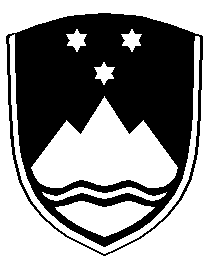     STROKOVNI SVET RS ZA SPLOŠNO IZOBRAŽEVANJE   1000 Ljubljana, Masarykova 16Številka: 013-61/2022/2Datum:   23. 12. 2022ZAPISNIK 224. SEJE STROKOVNEGA SVETA RS ZA SPLOŠNO IZOBRAŽEVANJE, 15.12.2022  (velika dvorana MIZŠ)Prisotni člani: dr. Kristijan Musek Lešnik,  Štefan István Varga, dr. Klemen Lah, Ajda Erjavec, ddr. Boris Aberšek, dr. Mojca Lipec Stopar, dr. Janez Vogrinc, mag. Majda Jurkovič,  dr. Gregor Jurak, dr. Branka Rotar Pance, Boris Štih, dr. Roman Globokar, dr. Milena Ivanuš Grmek,  dr. Blaž Zmazek, Jožica SelanOdsotni člani: dr. Marko Marhl, Herman Pušnik, dr. Magdalena Šverc, mag. Špela Drstvenšek, mag. Marko Strle, dr. Mitja Slavinec, Gregor Pečan, Janja Bogataj, dr. David Movrin, Alberto Scheriani, dr. Kozma AhačičOstali prisotni: Jasna Rojc, Maja Mihelič Debeljak,  Beba Adamič Tomič, Vida Trilar, Sandi Vrabec, Aleš Ojsteršek (vsi MIZŠ), mag. Renata Zupanc Grom, Jan Žitnik, Vincenc Filipčič, dr. Darja Plavčak, Gorazd Fišer (vsi ZRSŠ), mag. Stane Berzelak (predsednik KSSŠ),  Metod Češarek, Helena Žnidaršič, Davorin Majkus, Stanka Magister (CPI)Predsednik je uvodoma predstavil pristojnosti strokovnega sveta.V nadaljevanju je predlagal dnevni red, ki so ga člani soglasno sprejeli:Sprejem zapisnika 223. seje (17.11.2022) Potrjevanje učbenikovLetno poročilo  o splošni maturi 2022 (KSSŠ) – gradivo 1.12. Določitev prednostnih tem za izbor in sofinanciranje programov profesionalnega usposabljanjaza šolsko leto 2023/24Nov izobraževalni program srednjega poklicnega izobraževanja s slovenskim učnim jezikom na narodno mešanem območju v slovenski Istri Prenovljena izobraževalna programa srednjega strokovnega izobraževanja Prenovljeni izobraževalni programi srednjega poklicnega, srednjega strokovnega in poklicno tehniškega izobraževanja na področju informacijsko komunikacijske opreme in storitev Učna načrta za Prilagojen izobraževalni program devetletne osnovne šole z nižjim izobrazbenim standardom (NIS)Razno Ad 1.  Na zapisnik 223. seje ni bilo pripomb.Člani so z enim glasom proti sprejeli SKLEP 1: Strokovni svet RS za splošno izobraževanje sprejme zapisnik 223. seje. Ad 2.Predlog Komisije za učbenike o potrditvi 3 učbenikov je predstavil član komisije Štefan István Varga.Člani so z dvema vzdržanima glasovoma sprejeli SKLEP 2: Strokovni svet RS za splošno izobraževanje potrdi 3 učbenike, kot jih je predlagala Komisija za učbenike (št. dok.: 0120-95 /2022-1 (7200), datum: 6.12.2022) v skladu s 25. členom Zakona o organizaciji in financiranju vzgoje in izobraževanja   (Uradni list RS, št. 16/07 – uradno prečiščeno besedilo, 36/08, 58/09, 64/09 – popr., 65/09 – popr., 20/11, 40/12 – ZUJF, 57/12 – ZPCP-2D, 47/15, 46/16, 49/16 – popr., 25/17 – ZVaj, 123/21, 172/21, 207/21, 105/22 – ZZNŠPP in 144/22) in Pravilnikom o potrjevanju učbenikov (Ur. l. RS, št. 34/2015 in 27/2017).Ad 3 Letno  poročilo o splošni maturi 2022  je predstavil dr. Blaž Zmazek.Komisija za splošno izobraževalne srednje šole – poročal je predsednik komisije mag. StaneBerzelak,  je na 158. seji sprejela sklepa dva sklepa. V prvem predlaga Strokovnemu svetu, da se seznani z letnim maturitetnim poročilom splošni maturi 2022. V drugem pa Komisija za splošno izobraževalne srednje šole podpira Smernice in predloge za nadaljnje delo, ki jih Državna komisija za splošno maturo navaja na 74. strani Letnega poročila  o splošni maturi 2022 in hkrati izreka pohvale vsem članom maturitetnih organov ter sodelavcem RIC,  ki so skrbeli za uspešno izvedbo splošne mature.V razpravi je bilo opozorjeno na kandidate s prilagoditvami pri opravljanju splošne mature in področje usmerjanja odločb na splošno, ki je odprto področje in zahteva resno evalvacijo, kar je bilo že večkrat na sejah tudi opozorjeno, pri čemer je  pridobivanje odločb v pristojnosti ZRSŠ.Člani so soglasno sprejeli naslednjiSKLEP 3: Strokovni svet RS za splošno izobraževanje se je seznanil z Letnim poročilom osplošni maturi 2022, ki ga je sprejela Državna komisija za splošno maturo na 32. korespondenčni seji, dne 25. 11. 2022. SKLEP 3.1.: Strokovni svet RS za splošno izobraževanje podpira Smernice in predloge za nadaljnje delo, ki jih Državna komisija za splošno maturo navaja na 74. strani Letnega poročila  o splošni maturi 2022 in hkrati izreka pohvale vsem članom maturitetnih organov ter sodelavcem RIC,  ki so skrbeli za uspešno izvedbo splošne mature.Ad 4.Določitev prednostnih tem za izbor in sofinanciranje programov profesionalnega usposabljanjaza šolsko leto 2023/24 je predstavila Vida Trilar z MIZŠ. Člani so soglasno sprejeli naslednjiSKLEP 4: Strokovni  svet RS za splošno izobraževanje v skladu z 8. členom Pravilnika o izboru in sofinanciranju programov nadaljnjega izobraževanja in usposabljanja strokovnih delavcev v vzgoji in izobraževanju (Uradni list RS, št. št. 33/17  in 190/20) določi 7 prednostnih tem programov profesionalnega usposabljanja za šolsko leto 2023/24, ki jih je predlagalo Ministrstvo za izobraževanje, znanost in šport (št. dok.: 1103-197/2022/4, datum: 21. 11. 2022).Ad 5.Izobraževalni program srednjega poklicnega izobraževanja s slovenskim učnim jezikom na narodno mešanem območju v slovenski Istri: Slaščičar (SI), je predstavil Metod Češarek  s CPI.Komisija za splošno izobraževalne srednje šole – je na 158. seji sprejel sklep, naj Strokovni svetsprejme pozitivno mnenje k novemu izobraževalnemu programu srednjega poklicnega izobraževanja izobraževanja s slovenskim učnim jezikom na narodno mešanem območju v slovenski Istri, Slaščičar (SI).Člani so soglasno sprejeli naslednjiSKLEP 5: Strokovni  svet RS za splošno izobraževanje v skladu s 25. členom Zakona o organizaciji in financiranju vzgoje in izobraževanja (Uradni list RS, št. 16/07 – uradno prečiščeno besedilo, 36/08, 58/09, 64/09 – popr., 65/09 – popr., 20/11, 40/12 – ZUJF, 57/12 – ZPCP-2D, 47/15, 46/16, 49/16 – popr., 25/17 – ZVaj, 123/21, 172/21, 207/21, 105/22 – ZZNŠPP in 144/22) in  na podlagi pozitivnega strokovnega mnenja Ministrstva za izobraževanje, znanost in šport (št. dok.: 6036-172/2022/7, datum: 23. 11. 2022) sprejme  pozitivno mnenje  k  novemu izobraževalnemu programu srednjega poklicnega izobraževanja s slovenskim učnim jezikom na narodno mešanem območju v slovenski Istri, Slaščičar (SI),  kot ga je predlagal Center RS za poklicno izobraževanje (št. dok.: 0131-0001/2022-02, datum: 23.11. 2022).Ad 6. Prenovljena izobraževalna programa srednjega strokovnega izobraževanja je predstavil Metod Češarek  s CPI.Komisija za splošno izobraževalne srednje šole – je na 158. seji sprejel sklep, naj Strokovni svetsprejme pozitivno mnenje k obema prenovljenima  izobraževalnima programoma  srednjega strokovnega izobraževanja.V razpravi je bilo opozorjeno, da v programih, ki imajo telesne obremenitve, ni zaznati kompetenc v katalogih znanj v smeri, da bi dijakih znali kompenzirati telesne obremenitve v smeri udejanjanja pri praktičnem delovnem okolju. Člani so  z enim vzdržanim glasom sprejeli naslednjiSKLEP 6: Strokovni  svet RS za splošno izobraževanje v skladu s 25. členom Zakona o organizaciji in financiranju vzgoje in izobraževanja izobraževanja   (Uradni list RS, št. 16/07 – uradno prečiščeno besedilo, 36/08, 58/09, 64/09 – popr., 65/09 – popr., 20/11, 40/12 – ZUJF, 57/12 – ZPCP-2D, 47/15, 46/16, 49/16 – popr., 25/17 – ZVaj, 123/21, 172/21, 207/21, 105/22 – ZZNŠPP in 144/22) in na podlagi pozitivnega strokovnega mnenja Ministrstva za izobraževanje, znanost in šport (št. dok.: 6036-172/2022/6, datum: 23. 11. 2022) sprejme  pozitivno mnenje  k  obema prenovljenima izobraževalnima programoma srednjega strokovnega izobraževanja Logistični tehnik SSI in Logistični tehnik SSI (SI), kot ju je predlagal Center RS za poklicno izobraževanje (št. dok.: 0131-0001/2022-02, datum: 23.11. 2022).Ad 7.Prenovljene izobraževalne programe srednjega poklicnega, srednjega strokovnega in poklicno tehniškega izobraževanja na področju informacijsko komunikacijske opreme in storitev  je predstavil Davorin Majkus s CPI.Komisija za splošno izobraževalne srednje šole -  je na 158. seji sprejel sklep, naj Strokovni svetsprejme pozitivno mnenje k vsem prenovljenim izobraževalnim programom srednjega poklicnega, srednjega strokovnega in poklicno tehniškega izobraževanja na področju informacijsko komunikacijske opreme in storitev.V razpravi je bilo opozorjeno na vprašanje skrbi za gibalno uspešnost in vprašanje vzgoje strokovnih kadrov za navedeno področje.Člani so z dvema vzdržanima glasoma sprejeli naslednjiSKLEP 7: Strokovni  svet RS za splošno izobraževanje v skladu s 25. členom Zakona o organizaciji in financiranju vzgoje in izobraževanja izobraževanja   (Uradni list RS, št. 16/07 – uradno prečiščeno besedilo, 36/08, 58/09, 64/09 – popr., 65/09 – popr., 20/11, 40/12 – ZUJF, 57/12 – ZPCP-2D, 47/15, 46/16, 49/16 – popr., 25/17 – ZVaj, 123/21, 172/21, 207/21, 105/22 – ZZNŠPP in 144/22) in na podlagi pozitivnega strokovnega mnenja Ministrstva za izobraževanje, znanost in šport (št. dok.: 6036-172/2022/2, datum: 4. 10. 2022) sprejme  pozitivno mnenje  k  vsem prenovljenim izobraževalnim programom srednjega poklicnega, srednjega strokovnega in poklicno tehniškega izobraževanja na področju informacijsko komunikacijske opreme in storitev: Računalnikar SPI, Računalnikar SPI (SI),  Računalnikar SPI (GLU, GJM), Računalnikar SPI (GIB), Tehnik računalništva SSI, Tehnik računalništva SSI (SI), Tehnik računalništva PTI, Tehnik računalništva PTI, Tehnik računalništva PTI (SI),  Tehnik računalništva PTI (IS) in Tehnik računalništva PTI (GLU, GJM), kot jih je predlagal Center RS za poklicno izobraževanje (št .dok.: 0131-0001/2022-02, datum: 23.11. 2022).Ad 8.Učne načrte za Prilagojen izobraževalni program devetletne osnovne šole z nižjim izobrazbenim standardom (NIS) je predstavila dr. Darja Plavčak z ZRSŠ. Komisija za otroke s posebnimi potrebami  -  poročala je predsednica komisije dr. Mojca Lipec Stopar -  je na 75. seji sprejela sklep naj Strokovni svet  določi učni načrt Tehnika in tehnologija  v Prilagojenem izobraževalnem programu z nižjim izobrazbenim standardom (NIS), prav tako pa naj določi učne načrte za izbirne predmete Obdelava gradiv: les, Obdelava gradiv: umetne snovi, Obdelava gradiv: kovine v Prilagojenem izobraževalnem programu z nižjim izobrazbenim standardom (NIS).Komisija za osnovno šolo  -  poročala je predsednica komisije dr. Milena Ivanuš Grmek - je na 142. seji sprejela dva sklepa in sicer naj Strokovni svet  določi učni načrt Tehnika in tehnologija  v Prilagojenem izobraževalnem programu z nižjim izobrazbenim standardom (NIS), prav tako pa naj določi učne načrte za izbirne predmete Obdelava gradiv: les, Obdelava gradiv: umetne snovi, Obdelava gradiv: kovine v Prilagojenem izobraževalnem programu z nižjim izobrazbenim standardom (NIS).V razpravi je bilo opozorjeno, da ne vsebinsko ne časovno nismo usklajeni z možnostmi in idejami iz tega učnega načrta, ki v zasnovi daje možnost vseh drugih kompetenc, s katerimi se otroci srečujejo vsak dan. Da so te kompetence  potrebne za celotno družbo in posledično tudi v »regularni« šoli.  V  novih vsebinah učnega načrta je mišljeno, da se učenci v okviru prometne varnosti seznanijo in spoznajo vsa prevozna sredstva, tudi  električni skiro. Člani so soglasno  sprejeli naslednjiSKLEP 8: Strokovni  svet RS za splošno izobraževanje v skladu s 25. členom Zakona o organizaciji in financiranju vzgoje in izobraževanja izobraževanja   (Uradni list RS, št. 16/07 – uradno prečiščeno besedilo, 36/08, 58/09, 64/09 – popr., 65/09 – popr., 20/11, 40/12 – ZUJF, 57/12 – ZPCP-2D, 47/15, 46/16, 49/16 – popr., 25/17 – ZVaj, 123/21, 172/21, 207/21, 105/22 – ZZNŠPP in 144/22) in na podlagi pozitivnega strokovnega mnenja Ministrstva za izobraževanje, znanost in šport (št. dok.: 600-282/2022/3, datum: 23. 11. 2022) določi naslednje učne načrte v Prilagojenem izobraževalnem programu devetletne osnovne šole z nižjim izobrazbenim standardom (NIS):- Učni načrt Tehnika in tehnologija  in - Učne načrte za izbirne predmete Obdelava gradiv: les, Obdelava gradiv: umetne snovi,      Obdelava gradiv: kovine  kot jih je predlagal Zavod RS za šolstvo  (št .dok.: 0130-7/2022-1(0100), datum: 24. 11. 2022).Ad 9:Pri točki razno je potekala razprava glede Pravilnika o izobrazbi strokovnih delavcev, pri čemer je predsednik ugotovil, da gre za izrazito strokovno vprašanje in tudi vprašanje samega postopka, ki pa je bil pojasnjen na prejšnji seji  strokovnega sveta (točka razno). Po razpravi je bil predlog, da se zaprosi za pridobitev neodvisnega pravnega mnenja  okoli postopka oziroma sprejemanja konkretnega Pravilnika, umaknjen. Ajde Erjavec je predlagala dva sklepa, ki ju je predsednik dal na glasovanje in sicer:Člani niso izglasovali (5 ZA, 3 PROTI in 5 VZDRŽANI) SKLEP 9: »Člani strokovnega  sveta RS za splošno izobraževanje  menijo, da je potrebno posebno srečanje s ciljem analize in izboljšanja delovanja.«V trenutku glasovanja strokovni svet ni bil sklepčen, vendar so z večino prisotnih članov  izglasovali (9 ZA, 0 PROTI in 4 VZDRŽANI)  SKLEP 10: »Strokovni svet RS za splošno izobraževanje  predlaga Ministrstvu za izobraževanje, znanost in šport, da pripravi pregled zakonodajnih in drugih sprememb, ki vplivajo na strokovno delo v VIZ, ter ga predstavi na prihajajoči redni seji.«Ker je bilo v trenutku sprejema sklepa prisotnih 13 članov, se je sklep v skladu s Poslovnikom  poslal v potrditev vsem neprisotnim članom Strokovnega sveta. Slednji so bili še isti dan pozvani, da do 22. 12. 2022 podajo pisno soglasje. Do navedenega roka je glasovalo 5 članov, 4 so glasovali  ZA predlagan sklep, 1 je VZDRŽAN.Sklep št. 10 z večino članov strokovnega sveta (13 ZA, 0 PROTI in 5 VZDRŽANI) tako NI izglasovan.Predstavnica ZRSŠ je pojasnila, da so v dogovoru z ministrstvom že prevzeli nalogo evalvacije o postopkih usmerjanja otrok s posebnimi potrebami. Predsednik se je ob koncu vsem članom zahvalil za opravljeno delo in sodelovanje v tem  letu in zaželel prijetne praznike, v novem letu pa veliko osebnega zadovoljstva ter uresničenih želja.							 dr. Kristijan Musek Lešnik, l.r. 							predsednik SSSIZapisalamag. Mojca Miklavčič        Opomba: Posnetek seje se nahaja na elektronskem mediju (CD) v glavni pisarni MIZŠ, spis št. 013-61/2022/3 in je dostopen vsem članom sveta po predhodni najavi.                                                                 